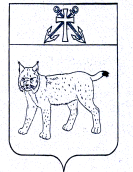 ПРОЕКТАДМИНИСТРАЦИЯ УСТЬ-КУБИНСКОГО МУНИЦИПАЛЬНОГО ОКРУГАПОСТАНОВЛЕНИЕс. Устьеот                                                                                                                       № В соответствии со статьей 19 Федерального закона от 5 апреля 2013 года № 44-ФЗ "О контрактной системе в сфере закупок товаров, работ, услуг для обеспечения государственных и муниципальных нужд", ст. 42 Устава округа администрация округа ПОСТАНОВЛЯЕТ:1. Утвердить прилагаемые требования к порядку разработки и принятия правовых актов о нормировании в сфере закупок для обеспечения муниципальных нужд Усть-Кубинского муниципального округа, содержанию указанных актов и обеспечению их исполнения.2. Признать утратившими силу следующие постановления администрации района -от 18 января 2016 года № 15 «Об утверждении требований к порядку разработки и принятия правовых актов о нормировании в сфере закупок для обеспечения муниципальных нужд Усть-Кубинского муниципального округа, содержанию указанных актов и обеспечению их исполнения»;  -от 21 января 2021 года № 24 «О внесении изменений в постановление администрации района от 18 января 2016 года №15 «Об утверждении требований к порядку разработки и принятия правовых актов о нормировании в сфере закупок для обеспечения муниципальных нужд Усть-Кубинского муниципального округа, содержанию указанных актов и обеспечению их исполнения».3. Настоящее постановление вступает в силу со дня его подписания, распространяется на правоотношения, возникшие с 1 января 2023 года, и подлежит обнародованию.Глава округа	      И.В. БыковУтвержденыпостановлением администрации округа от __________№ __(приложение)ТРЕБОВАНИЯК ПОРЯДКУ РАЗРАБОТКИ И ПРИНЯТИЯ ПРАВОВЫХ АКТОВ О НОРМИРОВАНИИ В СФЕРЕ ЗАКУПОК ДЛЯ ОБЕСПЕЧЕНИЯ МУНИЦИПАЛЬНЫХ НУЖД УСТЬ-КУБИНСКОГО МУНИЦИПАЛЬНОГО ОКРУГА, СОДЕРЖАНИЮ УКАЗАННЫХ АКТОВ И ОБЕСПЕЧЕНИЮ ИХ ИСПОЛНЕНИЯ(далее - Требования)1. Настоящие Требования устанавливаются к порядку разработки и принятия, содержанию, обеспечению исполнения следующих правовых актов:а) администрации округа, утверждающих:правила определения нормативных затрат на обеспечение функций органов местного самоуправления округа, включая органы администрации округа, подведомственные казенные учреждения, бюджетные учреждения и унитарные предприятия (далее - нормативные затраты);правила определения требований к отдельным видам товаров, работ, услуг (в том числе предельные цены товаров, работ, услуг), закупаемым для обеспечения муниципальных нужд органами местного самоуправления округа и подведомственными им казенными и бюджетными учреждениями и унитарными предприятиями;б) органов местного самоуправления округа, утверждающих:нормативные затраты;требования к отдельным видам товаров, работ, услуг (в том числе предельные цены товаров, работ, услуг), закупаемым самими органами местного самоуправления округа и (или) подведомственными указанным органам казенными и бюджетными учреждениями.2. Правовые акты, указанные в подпункте "а" пункта 1 настоящих Требований, разрабатываются администрацией округа в форме проектов постановлений администрации округа.3. Правовые акты, указанные в подпункте "б" пункта 1 настоящих Требований, разрабатываются:органами администрации округа в подчиненных сферах в форме проектов постановлений администрации округа.4. Для проведения обсуждения в целях общественного контроля проектов правовых актов, указанных в пункте 1 настоящих Требований, в соответствии с пунктом 6 общих требований к порядку разработки и принятия правовых актов о нормировании в сфере закупок, содержанию указанных актов и обеспечению их исполнения, утвержденных постановлением Правительства Российской Федерации от 18 мая 2015 года № 476 (далее соответственно - общие требования, обсуждение в целях общественного контроля), органы местного самоуправления округа размещают проекты указанных правовых актов и пояснительные записки к ним в установленном порядке в единой информационной системе в сфере закупок.5. Срок проведения обсуждения в целях общественного контроля устанавливается администрацией округа и не может быть менее 7 календарных дней со дня размещения проектов правовых актов, указанных в пункте 1 настоящих Требований, на  официальном сайте администрации округа в единой информационной системе в сфере закупок.6. Орган, разрабатывающий правовой акт, рассматривает предложения общественных объединений, юридических и физических лиц, поступившие в электронной или письменной форме в срок, установленный пунктом 5 настоящих Требований, в соответствии с законодательством Российской Федерации о порядке рассмотрения обращений граждан.7. Орган, разрабатывающий правовой акт, не позднее 5 рабочих дней со дня рассмотрения предложений общественных объединений, юридических и физических лиц размещает эти предложения и ответы на них в установленном порядке в единой информационной системе в сфере закупок.8. По результатам обсуждения в целях общественного контроля орган, разрабатывающий правовой акт, принимает следующие решения:8.1. О внесении изменений в проект правового акта, указанного в пункте 1 настоящих Требований, с учетом предложений общественных объединений, юридических и физических лиц (при необходимости).8.2. О рассмотрении указанных в абзаце третьем подпункта "а" и абзаце третьем подпункта "б" пункта 1 настоящих Требований проектов правовых актов на заседании Общественного совета Усть-Кубинского муниципального округа (далее - общественный совет).8.3. О принятии правовых актов, указанных в абзаце втором подпункта "а" и абзаце втором подпункта "б" пункта 1 настоящих Требований.9. По результатам рассмотрения проектов правовых актов, указанных в абзаце третьем подпункта "а" и абзаце третьем подпункта "б" пункта 1 настоящих Требований, общественный совет принимает одно из следующих решений:а) о необходимости доработки проекта правового акта (в случае наличия замечаний и предложений по проекту);б) о возможности принятия правового акта (в случае отсутствия замечаний и предложений по проекту).10. Решение, принятое общественным советом, оформляется протоколом, подписываемым всеми его членами, и не позднее 3 рабочих дней со дня принятия соответствующего решения размещается в установленном порядке в единой информационной системе в сфере закупок.11. Правовые акты, указанные в подпункте "а" пункта 1 настоящих Требований, в течение 7 рабочих дней со дня их принятия размещаются в установленном порядке в единой информационной системе в сфере закупок.12. Администрация округа до 31 декабря текущего финансового года принимает правовые акты, предусмотренные подпунктом "а" пункта 1 настоящих Требований.Органы местного самоуправления:до 1 июня текущего финансового года принимают правовые акты, указанные в абзаце втором подпункта "б" пункта 1 настоящих Требований;до 31 декабря текущего финансового года принимают правовые акты, указанные в абзаце третьем подпункта "б" пункта 1 настоящих Требований.13. Правовые акты, предусмотренные подпунктом "б" пункта 1 настоящих Требований, пересматриваются не реже одного раза в год в случаях корректировки нормативных затрат, изменения требований к отдельным видам товаров, работ, услуг (в том числе предельных цен товаров, работ, услуг), закупаемых самим органом местного самоуправления и подведомственными указанному органу казенными учреждениями и бюджетными учреждениями, а также изменения нормативов количества и (или) нормативов цены товаров, работ, услуг.14. В случае принятия решения, указанного в подпункте "а" пункта 9 настоящих Требований, органы местного самоуправления утверждают правовые акты, указанные в абзаце третьем подпункта "а" и абзаце третьем подпункта "б" пункта 1 настоящих Требований, с учетом решений, принятых общественным советом.15. В течение 7 рабочих дней со дня принятия правовых актов, указанных в подпункте "б" пункта 1 настоящих Требований, эти правовые акты в установленном порядке размещаются в единой информационной системе в сфере закупок.16. Внесение изменений в правовые акты, указанные в подпункте "б" пункта 1 настоящих Требований, осуществляется в случаях и с учетом срока, установленного пунктом 13 настоящих Требований.17. Постановление администрации округа, утверждающее правила определения требований к закупаемым органами местного самоуправления и подведомственными указанным органам казенными учреждениями и бюджетными учреждениями отдельным видам товаров, работ, услуг (в том числе предельные цены товаров, работ, услуг), должно содержать:а) порядок определения значений характеристик (свойств) отдельных видов товаров, работ, услуг (в том числе предельных цен товаров, работ, услуг);б) порядок отбора отдельных видов товаров, работ, услуг (в том числе предельных цен товаров, работ, услуг), закупаемых самим органом местного самоуправления и подведомственными указанному органу казенными учреждениями и бюджетными учреждениями (далее - ведомственный перечень);в) форму ведомственного перечня.18. Постановление администрации округа, утверждающее правила определения нормативных затрат, должно содержать:а) порядок и формулы расчета нормативных затрат;б) обязанность органов администрации округа определить порядок расчета нормативных затрат, для которых порядок расчета не определен администрацией округа;в) требование об определении нормативов количества и (или) цены товаров, работ, услуг, в том числе сгруппированных по должностям работников и (или) категориям должностей работников.19. Правовые акты, утверждающие требования к отдельным видам товаров, работ, услуг, закупаемым самим органом местного самоуправления и подведомственными такому органу казенными учреждениями и бюджетными учреждениями, должны содержать следующие сведения:а) наименования заказчиков, в отношении которых устанавливаются требования к отдельным видам товаров, работ, услуг (в том числе предельные цены товаров, работ, услуг);б) перечень отдельных видов товаров, работ, услуг с указанием характеристик (свойств) и их значений.20. Органы местного самоуправления округа, органы администрации округа (далее – органы местного самоуправления) разрабатывают и утверждают индивидуальные, установленные для каждого работника, и (или) коллективные, установленные для нескольких работников, нормативы количества и (или) цены товаров, работ, услуг по структурным подразделениям указанных органов.21. Правовые акты органов местного самоуправления, утверждающие нормативные затраты, должны определять:а) порядок расчета нормативных затрат, для которых правилами определения нормативных затрат не установлен порядок расчета;б) нормативы количества и (или) цены товаров, работ, услуг, в том числе сгруппированные по должностям работников и (или) категориям должностей работников.22. Правовые акты, указанные в подпункте "б" пункта 1 настоящего документа, могут устанавливать требования к отдельным видам товаров, работ, услуг, закупаемым одним или несколькими заказчиками, и (или) нормативные затраты на обеспечение функций органа местного самоуправления и (или) подведомственных казенных учреждений.23. Требования к отдельным видам товаров, работ, услуг и нормативные затраты применяются для обоснования объекта и (или) объектов закупки соответствующего заказчика.Об утверждении требований к порядку разработки и принятия правовых актов о нормировании в сфере закупок для обеспечения муниципальных нужд Усть-Кубинского муниципального округа, содержанию указанных актов и обеспечению их исполнения